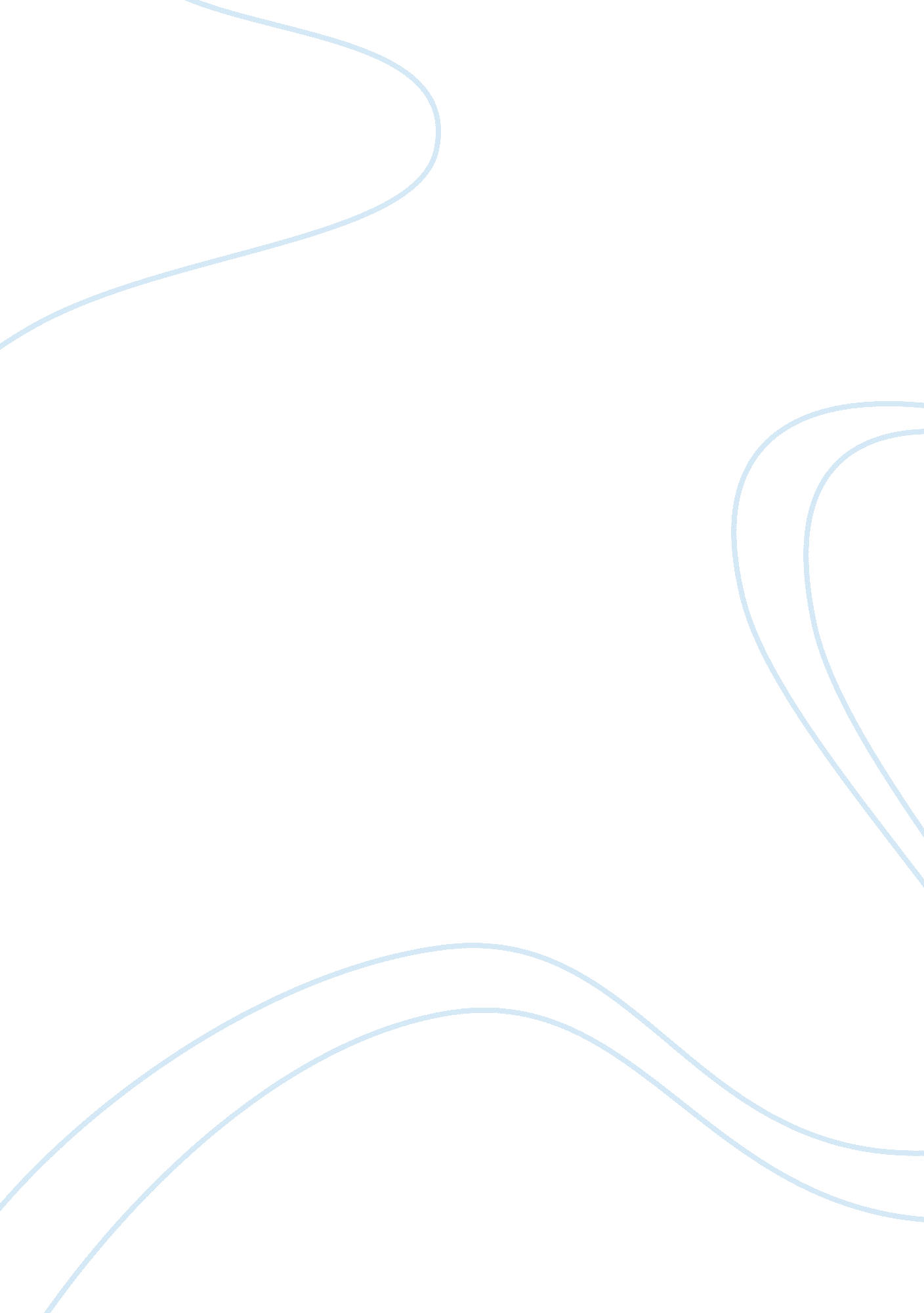 German versus american traitsArt & Culture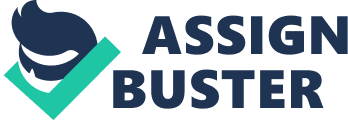 Germans believe in developing strong and long-term relations and they do not consider friendship as a way to enhance their network. Most of their friends are their school and university friends and usually, they do not make friends in the workplace. They make fewer friends and take time to get closer to them and once they make friendship they develop a strong association. On the other hand, Americans tend to have more friends to increase their network and their friendship is often looser as compared to German friendship. 
Germans work very hard during their working hours and try to relax and play after work. They leave promptly after working hours and take longer annual vacations rather than taking vacations during working days. On the other hand, Americans tend to relax and socialize during working hours and they prefer working in a relaxed environment. Actually, Germans have a monochronic culture and they prefer doing one thing at a time and they do not like interruptions and value orderliness in their tasks. On the other hand, Americans tend to be polychronic and they work on multiple things at the same time (Analytictech). 
Germans celebrate Christmas Eve only with their immediate family members whereas; American people consider it as a time for a big whole family get-together. 
The German people wear the engagement ring on the third finger of the left hand and the wedding ring is worn on the third finger of the right hand. Americans also follow the same tradition and wear the engagement ring on the third finger of the left hand, however, during wedding ceremony, the engagement ring is removed and wedding band is placed on bride’s finger and after the wedding, the wedding ring is worn on the third finger of left hand (Christine). 
Analytictech. Differences in Cultures. 4 October 2010 . 
Christine. Engagement Ring - worn on your middle finger? 28 April 2007. 4 October 2010 . 